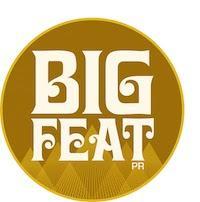 For immediate release:JACKSON+SELLERS NEW ALBUM, BREAKING POINT, OUT NOW: https://jacksonsellers.ffm.to/breakingpoint  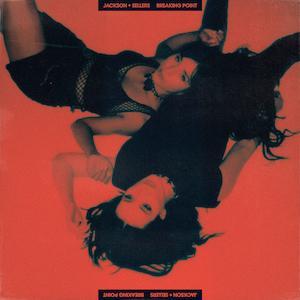 JADE JACKSON AND AUBRIE SELLERS UNITE DURING THE PANDEMIC TO CREATE THE ROCK FOCUSED DUO ALBUM THEY WANTED TO MAKE THEIR ENTIRE CAREER AS ESTABLISHED INDIVIDUAL ARTISTS ALBUM RELEASE CELEBRATION LIVE STREAM EVENT IN PARTNERSHIP WITH MANDOLIN ON SUNDAY OCTOBER 24, TICKETS ON SALE NOW. FIRST PUBLIC LIVE PERFORMANCE TO BE STREAMED FROM THE CABIN STUDIO NASHVILLETO MAKE RYMAN AUDITORIUM DEBUT ON TUESDAY OCTOBER 26 “Rock influenced tight angular songs that nod to Nineties grunge, with the kind of close, angelic harmonies that Nina Gordon and Louise Post perfected with Veruca Salt giving a subtle country twist.” ROLLING STONE “The pair set out together to make the rock album they both had been dreaming of alone.”  Under The Radar“Blistering rock and roll” - NPR Music“If you're into anything from Kacey Musgraves to Liz Phair, it's worth giving this a spin.” Brooklyn Vegan“Jackson+Sellers Envision a Thorny Romance on Somber New Single ‘Hush’” FLOOD “Harmonic bliss full of lush 70s rock that intertwines with modern indie pop” - FLAUNT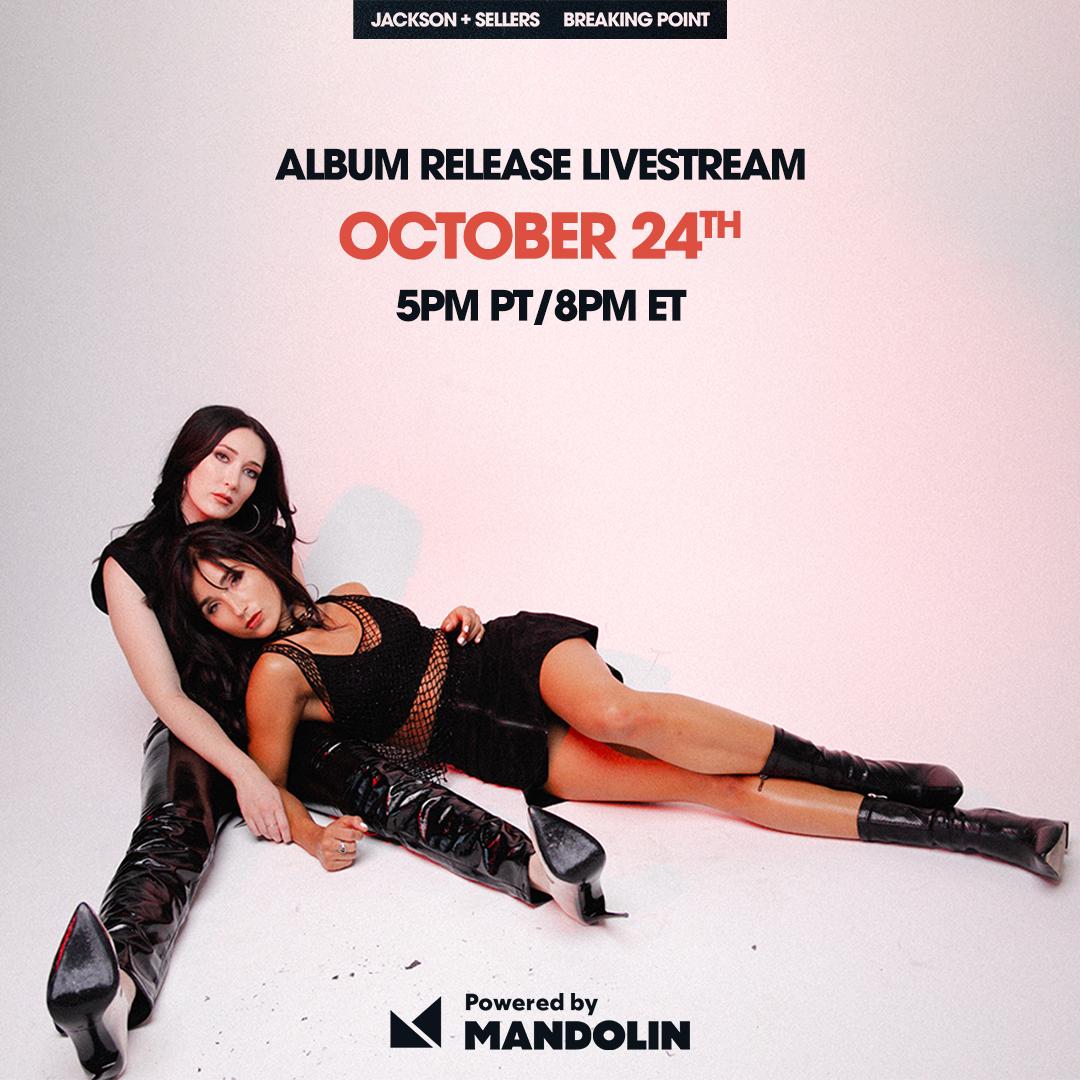 Friday October 22 - Today, Jackson+Sellers released their new album Breaking Point, via Anti Records to widespread acclaim. Available to stream and order now here,  https://jacksonsellers.ffm.to/breakingpoint They celebrate the release with a live stream event in partnership with Mandolin. Following the album's release on October 22, the duo will perform the full album live, with a full band. The event will be streamed on Sunday, October 24th, with tickets on sale now. An exclusive Q&A will follow for VIP ticket buyers. For tickets, visit: here.  Jackson Sellers will also make their debut at The Ryman in Nashville on Tuesday, October 26, when they open to Kevin Costner.  Jackson+Sellers are fast rising singer-songwriters Aubrie Sellers and Jade Jackson, each artists in their own right, who united during the pandemic when they connected on social media and created the rock album with emotional depth that they’ve wanted to make their entire career as solo artists. Quickly they have gained comparisons to everyone from Sheryl Crow to Liz Phair and significant tastemaker media attention. From NPR Music who praised their “Blistering rock and roll” to ROLLING STONE, who acclaimed they have “combined their talents as they lean even further into rock sounds, pairing a scuzzy guitar riff with wild garage-punk energy.” Brooklyn Vegan featured the album ahead of release and FLOOD MAGAZINE recently debuted their single “Hush” describing them as, “like a twangier Marissa Nadler or Azure Ray, with a gothic shadow hanging over their subtle folk melodies.”The album includes track “Fair Weather”, which Under The Radar Magazine, described as, “leaning into the lush, dreamy side of the band, with hazy layers of guitar and a standout pop melody. The pair’s twangy Americana roots largely fall away, replaced with thick, atmospheric soundscapes tempered by the pair’s soaring vocal harmonies. ‘90s rock haze may seem like a surprising point of inspiration for the pair, but Jackson and Sellers fit effortlessly into the layers of melody, all while retaining the pair’s longtime talent for a longing lyrical core.”According to Sellers, “Fair Weather” is “a dreamy meditation on knowing someone you spend time with won’t stick around when things get hard. I was glad that I had the opportunity to record it with Jade because the atmospheric vocals enhance the mood and help it soar to new heights.” Jackson+Sellers’ L.A.-written, Nashville-recorded album is a masterclass in unexpected vocal harmonic convergence, soundtracked by raw guitars, driving drums and a singular pop-rock sound that weaves a sonic thread between 70s rock, 90s raucous roots, and modern indie pop. They exchange lead vocals, reflecting on their own experiences of vulnerability, isolation, sensitivity and search for autonomy. Drawing on changes in their personal relationships, or singing songs intended to offer guidance to their younger sisters, they intuitively captured each other’s personal experiences, often before they had even discussed them with each other. The ease of which the creative process has unfolded and the multiple cosmically significant similarities between the two artists is not lost on them. Aubrie Sellers stated, “Sometimes it seems like when you are on the right track the universe aligns so easily that it’s astonishing. That’s how we felt from our first meeting and we are glad to be playing this record from start to finish and sharing our cosmic collision.”  Jade Jackson added, “It’s crazy to think that Aubrie and I have only known each other for a year! We connected so quickly on so many different levels and I couldn’t be more excited for our creative child to be in the world!”With fresh new tracks written by both Jackson and Sellers, along with rock reinterpretations of classics from Julie Miller to Suzi Quatro, Breaking Point establishes Jackson+Sellers as two powerful forces who have united to create one of the most compelling duo albums of the last decade. For more information please visit: https://jacksonsellers.com/Tracklist1. The Devil Is An Angel 2. Breaking Point 3. As You Run 4. The World Is Black 5. Waste Your Time 6. Hush 7. Fair Weather 8. Wound Up 9. The Wild One 10. Has Been ENDS For further information, please contact: Doug Hall | Big Feat PR | doug@bigfeatpr.com ==IG:  https://instagram.com/jacksonsellersmusicFacebook: https://www.facebook.com/jacksonsellersmusicTwitter: https://twitter.com/jacksonsellers_TikTok:  https://www.tiktok.com/@jacksonsellersmusicWebsite:  https://jacksonsellers.com/